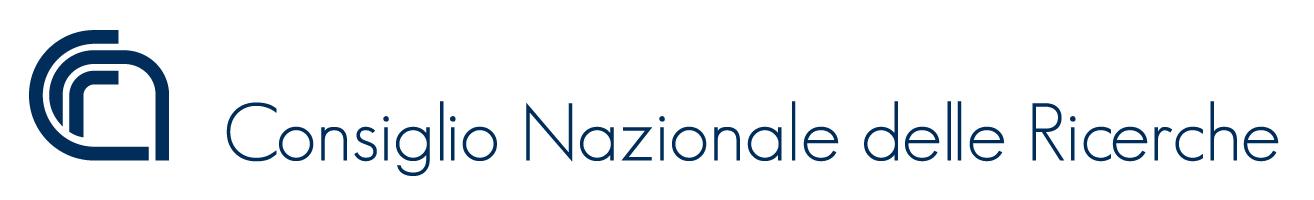 AVVISO DI CONVOCAZIONEBando 367.229 CTER STEMSCONCORSO PUBBLICO PER TITOLI ED ESAMI PER L’ASSUNZIONE CON CONTRATTO DI LAVORO A TEMPO PIENO E INDETERMINATO DI DUE UNITÀ DI PERSONALE PROFILO COLLABORATORE TECNICO ENTI DI RICERCA, VI LIVELLO PROFESSIONALE PRESSO L’ISTITUTO DI SCIENZE E TECNOLOGIE PER L’ENERGIA E LA MOBILITA’ SOSTENIBILI (STEMS) DEL CONSIGLIO NAZIONALE DELLE RICERCHE Si rende noto ai candidati al concorso in oggetto che la convocazione per sostenere la prova orale prevista dall’art. 9, comma 1 del bando, è consultabile in procedura https://selezionionline.cnr.it, accedendo dopo il login al secondo menù in alto “Le mie domande” e poi a destra della riga del bando specifico attraverso l’opzione “allegati”.La suddetta prova sarà espletata il giorno 20 marzo 2023 alle ore 10,00 presso l’Aula Malquori sita al secondo piano del Dipartimento di Ingegneria Chimica, dei Materiali e della Produzione Industriale della Facoltà di Ingegneria dell’Università degli Studi di Napoli “Federico II, p.le Tecchio 80 – 80125 Napoli.